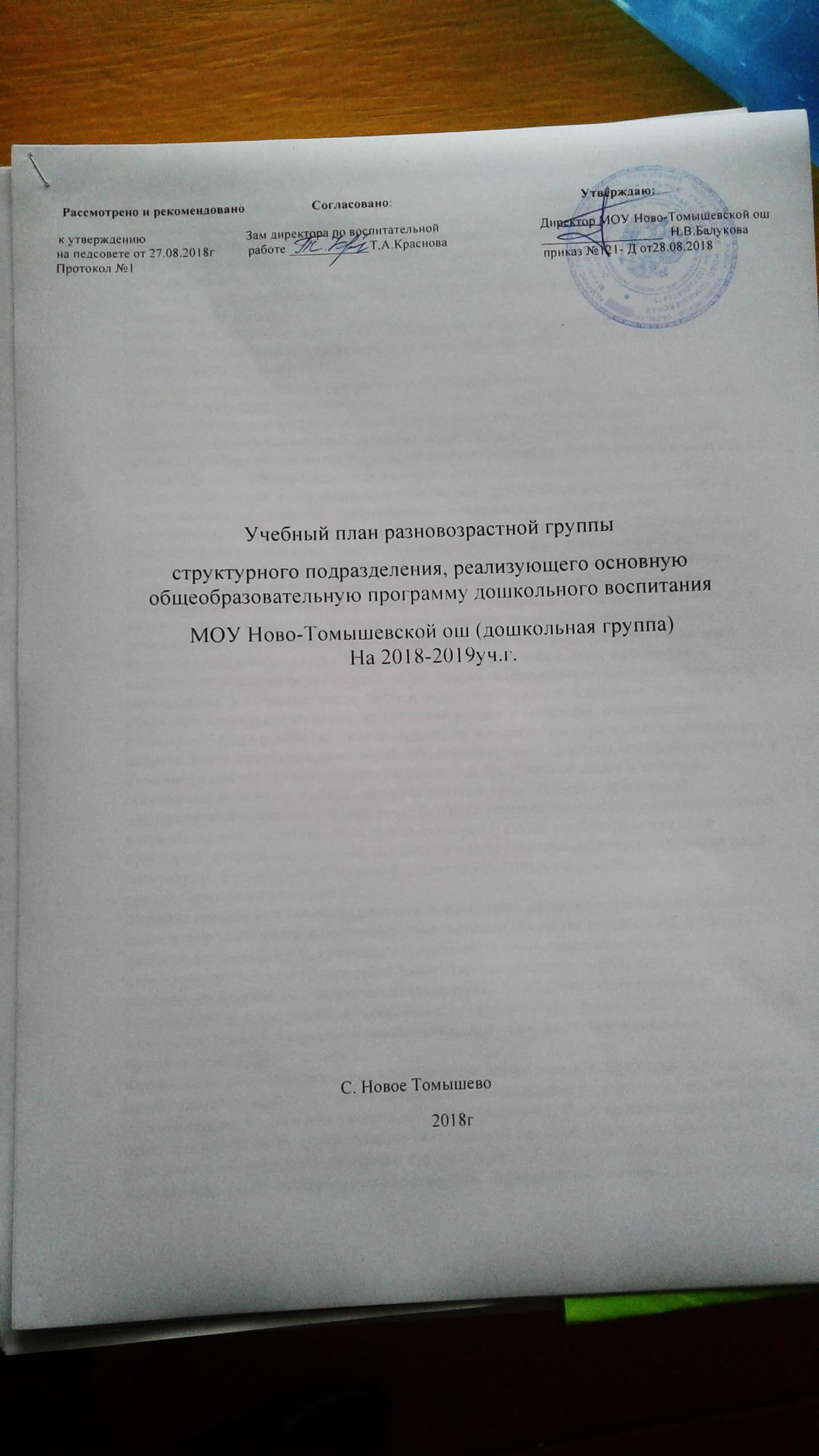 Пояснительная записка к учебному плану 2018- 2019 учебный годУчебный план разработан в соответствии:Приказ Министерства образования и науки Российской федерации «17» октября2013г. № 1155 Федеральное государственное образовательный стандартдошкольного образования.Законом Российской Федерации от 29.12.2012. №273- ФЗ « Об образованииРоссийской Федерации»СанПиН 2.4.1.3049-13 «Санитарно — эпидемиологические требования кустройству, содержанию и организации режима работы в ДОУ» от 15.05.2013.Регистрационный номер 26Примерная образовательная программа «От рождения до школы»В учебном плане распределено количество занятий, дающее возможность использоватьмодульный подход, строить учебный план на принципах дифференциации иСоциально-коммуникативное развитие направлено на усвоение норм и ценностей,принятых в обществе, включая моральные и нравственные ценности; развитие общения ивзаимодействия ребёнка с взрослыми и сверстниками; становление самостоятельности,целенаправленности и саморегуляции собственных действий; развитие социального иэмоционального интеллекта, эмоциональной отзывчивости, сопереживания,формирование готовности к совместной деятельности со сверстниками, формированиеуважительного отношения и чувства принадлежности к своей семье и к сообществу детейи взрослых в Организации; формирование позитивных установок к различным видамтруда и творчества; формирование основ безопасного поведения в быту, социуме,Познавательное развитие предполагает развитие интересов детей, любознательности ипознавательной мотивации; формирование познавательных действий, становлениесознания; развитие воображения и творческой активности; формирование первичныхпредставлений о себе, других людях, объектах окружающего мира, о свойствах иотношениях объектов окружающего мира, (форме, цвете, размере, материале, звучании,ритме, темпе, количестве, числе, части и целом, пространстве и времени, движении ипокое, причинах и следствиях и др.), о малой родине и Отечестве, представлений осоциокультурных ценностях нашего народа, об отечественных традициях и праздниках, опланете Земля как общем доме людей, об особенностях её природы, многообразии стран иРечевое развитие включает владение речью как средством общения и культуры;обогащение активного словаря; развитие связной, грамматически правильнойдиалогической и монологической речи; развитие речевого творчества; развитие звуковойи интонационной культуры речи, фонематического слуха; знакомство с книжнойкультурой, детской литературой, понимание на слух текстов различных жанров детскойлитературы; формирование звуковой аналитико-синтетической активности какпредпосылки обучения грамоте.Художественно-эстетическое развитие предполагает развитие предпосылок ценностно-смыслового восприятия и понимания произведений искусства (словесного, музыкального,изобразительного), мира, природы; становление эстетического отношения кокружающему миру; формирование элементарных представлений о видах искусства;восприятие музыки, художественной литературы, фольклора; стимулированиесопереживания персонажам художественных произведений; реализацию самостоятельнойтворческой деятельности детей (изобразительной, конструктивно-модельной,музыкальной, и др.).Физическое развитие включает приобретение опыта в следующих видах деятельностидетей: двигательной, в том числе связанной с выполнением упражнений, направленных наразвитие таких физических качеств, как координация и гибкость; способствующихправильному формированию опорно-двигательной системы организма, развитиюравновесия, координации движения, крупной и мелкой моторики обеих рук, а также справильным, не наносящем ущерба организму, выполнением основных движений (ходьба,бег, мягкие прыжки, повороты в обе стороны), формирование начальных представлений онекоторых видах, спорта, овладение подвижными играми с правилами; становлениецеленаправленности и саморегуляции в двигательной сфере; становление ценностейздорового образа жизни, овладение его элементарными нормами и правилами (в питании,двигательном режиме, закаливании, при формировании полезных привычек и др.).Учебный план – ведущий документ дошкольной группы, реализующий содержание образованияпутем определения количества и названия учебных предметов учитывая возрастнуюгруппу, последовательности чередования и количества учебных предметов в неделю.Принципами построения учебного плана являются: полнота, целостность,сбалансированность, преемственность, соответствие реальному времени, четкаяосознанность.Учебный план разработан в соответствии с программой дошкольного образования «Отрождения до школы» Н.Е.Веракса, Т.С.Комарова, М.А. Васильева ФГОС, программойО.Князевой «Приобщение детей к истокам русской народной культуры»; требованиямиСанПиН 2.4.1.3049-13Одной из форм работы с дошкольниками является организованная образовательнаядеятельность.Длительность организованной образовательной деятельности:- для детей от 3 до 4 лет –не более 15 минут;- для детей от 4 до 5 лет – не более 20 мин;- для детей от 5 до 6 лет – не более 25 мин;- для детей от 6 до 7 лет – не более 30 минут;Максимально допустимый объем образовательной нагрузки в первой половине дня длядетей от 3 до 4 лет и от 4 до 5 не превышает 30 и 40 минут соответственно, а для детей от5 до 6 и от 6 до 7 лет – 45 минут и 1,5 часа соответственно. В середине времени,отведенного на непрерывную образовательную деятельность , проводят физкультурныеминутки. Перерывы – не менее 10 минут.Непосредственно образовательная деятельность с детьми старшего дошкольноговозраста осуществляется во второй половине дня после дневного сна, но не чаще 2-3 раз внеделю. Ее продолжительность составляет не более 25-30 минут в день. В серединенепосредственно образовательной деятельности статического характера проводятфизкультминутку.- начало учебных занятий в 9 час. 15 мин.;Учебный год длится с 1 сентября по 31 мая.Дети освобождаются от организованной образовательной деятельности:- на период их адаптации к детскому саду;- на период проведения диагностики.В период учебного года определяются зимние каникулы длительностью не более 15 днейв период января, февраля месяцев по усмотрению педагогического коллектива наосновании издания внутреннего распоряжения по учебной деятельности руководителядетского сада.Диагностика результативности работы педагогов с воспитанниками проводится два раза вгод в декабре и мае учебного года. Для детей старшего и подготовительного возрастапроводится диагностика готовности детей к обучению в школе.Для проведения диагностики во всех возрастных группах используются итогово-диагностические виды организованной деятельности без отмены учебной деятельности.Базовое образование дошкольников включает в себя инвариантные и вариативные блоки.Инвариантный блок включает в себя содержание видов организованной деятельности поПООП «От рождения до школы». Вариативный блок видов организованной деятельностивключает в себя содержание предметов по парциальным программам.С целью снижения уровня физической и интеллектуальной нагрузки и переутомлениядетей на занятиях познавательного цикла в обязательном порядке проводятсяфизкультминутки.Индивидуальная и совместная деятельность педагога с детьми организуется безнарушения длительности прогулки.                                                     Учебный план  составлен в соответствии с максимально допустимым объёмом  учебной нагрузки на ребёнка с 1,5 до 7 лет( СанПиН 2.4.1.3049-13 "Санитарно-эпидемиологические требования к устройству, содержанию и организации режима работы дошкольных образовательных организаций")2-я группа раннего возраста «Познавательное развитие»: - Окружающий мир 0,5/ОБЖ-0,5 - ФЭМП 1 «Речевое развитие» Развитие речи 1 «Художественно-эстетическое развитие» Продуктивная деятельность: - Рисование 1 - Лепка 1 – Музыкальное воспитание 2 «Физическое развитие» 3 Итого: общее количество 10 2-я младшая группа «Познавательное развитие» - ФЭМП 1 - Окружающий мир 0,5/ОБЖ 0,5 «Речевое развитие» - Развитие речи 1 «Художественно-эстетическое развитие» - Продуктивная деятельность: - Рисование 1 - Лепка (1 раз в две недели) 0,5 - Аппликация (1 раз в две недели) 0,5 - Музыкальное воспитание 2 «Физическое развитие» 3 Итого: общее количество 10 Средняя группа «Познавательное развитие»: - ФЭМП 1 - Окружающий мир 0,5/ ОБЖ 0,5 «Речевое развитие» - Развитие речи 1 «Художественно-эстетическое развитие» - Продуктивная деятельность: - Рисование 1 - Лепка (1 раз в две недели) 0,5 - Аппликация (1 раз в две недели) 0,5 - Музыкальное воспитание 2 «Физическое развитие» 3 Итого: общее количество 10 Старшая группа «Познавательное развитие» - ФЭМП 1 - Окружающий мир 0,5/ ОБЖ 0,5 - Познавательно-исследовательская конструктивная деятельность 1 «Речевое развитие» - Развитие речи 1 - Обучение грамоте 1 «Художественно-эстетическое развитие» - Продуктивная деятельность: - Рисование 2 - Лепка (1 раз в две недели) 0,5 - Аппликация (1 раз в две недели) 0,5 - Музыкальное воспитание 2 «Физическое развитие» 3 (1 занятие на открытом воздухе) Итого: общее количество 13Подготовительная группа «Познавательное развитие» - ФЭМП 2 - Окружающий мир 1,0/ОБЖ 1,0 - познавательно-исследовательская конструктивная деятельность 1 «Речевое развитие» - Развитие речи 1 - Обучение грамоте 1 «Художественно-эстетическое развитие» - Продуктивная деятельность: - Рисование 2 - Лепка (1 раз в две недели) 0,5 - Аппликация (1 раз в две недели) 0,5 - Музыкальное воспитание 2 «Физическое развитие» 3  (1 занятие на открытом воздухе) Итого: общее количество 15